            2022 Sutherland Shire Stingrays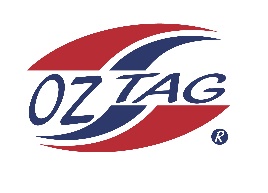                                     Under 11 Boys Representative squad              Australian National Championships Cup Coffs HarbourCongratulations to the following players selected in the under 11s boys squad to represent Sutherland Shire Stingrays. 1Brax Lemke2Isaac Bevan   3Jackson Smith4Zuma Wever5Kai Wheatstone6Carter Studdon7Darcy Wilson8Rory O’Brien9Phoenix Black10Tyson Sedhom11Aidan Moran12Xavier Terides13Lachlan Hennessy14Ryan Howard15Patrick Flanagan16Hunter AstonShadows (in no particular order)17Lorenzo Barbuto18Manny Hinton19Jaxen Tickle20Henry O’Flynn